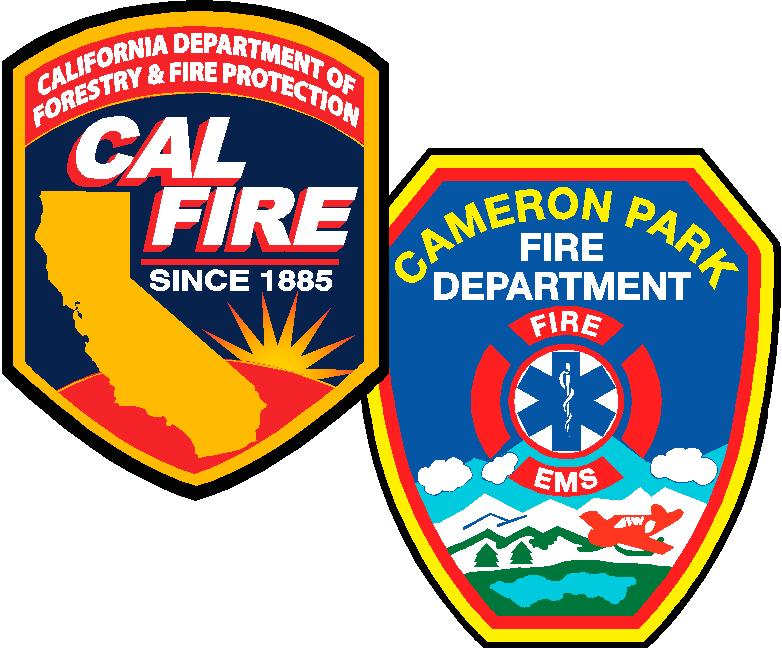 CAMERON PARK FIRE DEPARTMENTCurrently accepting applications for INTERN FIREFIGHTERDepartment Information:2 ALS engine companies and 1 ALS transporting ambulance2 Stations, approximately 4500 calls per yearResident Firefighter duties:24 hour shifts assigned to an engine companyParticipate in trainings and daily duties$80 per shift reimbursement stipendMinimum Qualifications:California State Firefighter I certification or completion of accredited Fire AcademyEMT- AED certificationCurrent CPR certificationCurrent California Driver LicenseFree from any felony convictionsSuccessful completion of medical exam (paid for by department)Successful completion of a DOJ background check (paid for by department)Application available online @ www.cameronpark.orgAccepting applications in person @ Fire Station 89, 3200 Country Club Drive Cameron Park, CA 95682